ΑΙΤΗΣΗ ΕΙΣΑΓΩΓΗΣ ΣΤΟ Δ.Π.Μ.Σ. ΣΤΑ ΠΛΗΡΟΦΟΡΙΑΚΑ ΣΥΣΤΗΜΑΤΑΠΡΟΣΩΠΙΚΕΣ ΠΛΗΡΟΦΟΡΙΕΣΣτοιχεία Ταυτότητας:Λοιπά στοιχεία:Διεύθυνση μόνιμης κατοικίας:Διεύθυνση στη Θεσσαλονίκη (συμπληρώστε μόνο αν είναι διαφορετική από τη διεύθυνση μόνιμης κατοικίας):  Στοιχεία επικοινωνίας:Πρόγραμμα που ενδιαφέρεστε να παρακολουθήσετε:   Μεταπτυχιακό                 ΔιδακτορικόΑΚΑΔΗΜΑΪΚΗ ΕΝΗΜΕΡΩΣΗ / ΤΙΤΛΟΙ ΣΠΟΥΔΩΝΣημειώστε σε χρονολογική σειρά τα Πανεπιστήμια και τα άλλα Ιδρύματα που παρακολουθήσατε.  Θα πρέπει να υποβάλλετε το επίσημο αντίγραφο των τίτλων σπουδών και της αναλυτικής βαθμολογίας.ΞΕΝΕΣ ΓΛΩΣΣΕΣΣημειώστε παρακάτω την ικανότητά σας να διαβάζετε, να γράφετε και να μιλάτε στην/στις ξένη/ες γλώσσα/ες που γνωρίζετε:ΕΠΙΣΤΗΜΟΝΙΚΑ ΕΠΙΤΕΥΓΜΑΤΑΣημειώστε αναγνωρίσεις ή διακρίσεις για επιστημονικά επιτεύγματα (όπως βραβεία, υποτροφίες), άρθρα ή βιβλία που συγγράψατε και εκδώσατε, ερευνητικές εργασίες ή οποιαδήποτε άλλη επιστημονική εργασία.………………………………………………………………………………………………………………………………………………………………………..………………………………………………………………………………………………………………………………………………………………………..………………………………………………………………………………………………………………………………………………………………………..………………………………………………………………………………………………………………………………………………………………………..………………………………………………………………………………………………………………………………………………………………………..									        (αν δεν επαρκεί, συνεχίστε σε άλλη σελίδα)ΚΟΙΝΩΝΙΚΕΣ, ΕΠΑΓΓΕΛΜΑΤΙΚΕΣ ΚΑΙ ΑΛΛΕΣ ΔΡΑΣΤΗΡΙΟΤΗΤΕΣΠΡΟΫΠΗΡΕΣΙΑΣημειώστε την επαγγελματική σας εμπειρία ξεκινώντας από την πιο πρόσφατη θέση (αν είναι απαραίτητο και σε ξεχωριστό φύλλο).ΕΚΘΕΣΗΑναλύστε τα επιστημονικά και επαγγελματικά ενδιαφέροντά σας και τους λόγους για τους οποίους ενδιαφέρεστε για Μεταπτυχιακές /Διδακτορικές Σπουδές.………………………………………………………………………………………………………………………………………………………………………………………………………………………………………………………………………………………………………………………………………………………………………………………………………………………………………………………………………………………………………………………………………………………………………………………………………………………………………………………………………………………………………………………………………………………………………………………………………………………………………………………………………………………………………………………………………………………………………………………………………………………………………………………………………………………………………………………………………………………………………………………………………………………………………………………………………………………………………………………………………………………………………………………………………………………………………………………………………………………………………………………………………………………………………………………………………………………………………………………………………………………………………………………………………………………………………………………………………………………………………………………………………………………………………………………………………………………………………………………………………………………………………………………………………………………………………………………………………………………………………………………………………………………………………………………………………………………………………………………………………………………………………………………………………………………………………………………………………………………………………………………………………………………………………………………………………………………………………………………………………………………………………………………………………………………………………………………………………………………………………………………………………………………………………………………………………………………………………………………………………………………………………………………………………………………………………………………………………………………………………………………………………………………………………………………ΠΕΔΙΟ ΕΡΕΥΝΑΣ (για τους υποψήφιους για ένταξη στη διαδικασία εκπόνησης διδακτορικής διατριβής)………………………………………………………………………………………………………………………………………………………………………………………………………………………………………………………………………………………………………………………………………………………………………………………………………………………………………………………………………………………………………………………………………………………………………………………………………………………………………………………………………………………………………………………………………………………………………………………………………………………………………………………………………………………………………………………………………………………………………………………………………………………………………………………………………………………………………………………………Προτεινόμενος Επιβλέπων Καθηγητής: ________________________________________________Υπογραφή Προτεινόμενου Επιβλέποντα Καθηγητή: ______________________________________ΓΝΩΣΗ ΑΓΓΛΙΚΩΝΣυμπληρώστε τα παρακάτω:ΤΙΤΛΟΣ ΠΤΥΧΙΟΥ-ΠΙΣΤΟΠΟΙΗΤΙΚΟΥ: ………………………………………………………………………………………………………………………ΦΟΡΕΑΣ ΕΚΔΟΣΗΣ (π.χ. University of Cambridge): ……………………………………………………………………………………………………….ΕΠΙΠΕΔΟ (π.χ. Β2): …………………………Ειδικά για τα πιστοποιητικά TOEFL και IELTS, συμπληρώστε και τα παρακάτω:TOEFL	Ημερομηνία εξετάσεων_____________________   Βαθμολογία __________________________  (Institution code 7006)IELTS	Ημερομηνία εξετάσεων_____________________   Βαθμολογία __________________________  ΣΥΣΤΑΣΕΙΣ (Οι συστατικές επιστολές μπορούν να συνοδεύουν την αίτηση ή να αποστέλλονται απευθείας από τους συνιστώντες στη Γραμματεία του Δ.Π.Μ.Σ. στα Πληροφοριακά Συστήματα έως την ημερομηνία λήξης υποβολής των δικαιολογητικών). ΟΙΚΟΝΟΜΙΚΕΣ ΠΛΗΡΟΦΟΡΙΕΣ (συμπληρώνεται από τους υποψήφιους για μεταπτυχιακές σπουδές)Σημειώστε τον τρόπο με τον οποίο θα χρηματοδοτήσετε τις σπουδές σας. 	Προσωπική / Οικογενειακή υποστήριξη	Προσωπική και Οικογενειακή υποστήριξη	Υποτροφία (Κρατική, ιδιωτική): ___________________________________________________________________________________	Άλλο: __________________________________________________________________________________________________________ΥΠΟΓΡΑΦΗ ΥΠΟΨΗΦΙΟΥ/ΑΣΔηλώνω υπεύθυνα ότι  οι πληροφορίες που δίνονται σ' αυτή την αίτηση είναι  ακριβείς και αληθείς.Υπογραφή _____________________________________________________________ Ημερομηνία __________________________________Η αίτηση θα πρέπει να συνοδεύεται από τα παρακάτω δικαιολογητικά:  Αναλυτικό Βιογραφικό Σημείωμα  Αντίγραφο Πτυχίου /Διπλώματος (οι πτυχιούχοι πανεπιστημίων του εξωτερικού οφείλουν να προσκομίσουν απαραιτήτως την αναγνώριση του τίτλου της από το ΔΙΚΑΤΣΑ/ΔΟΑΤΑΠ)  Πιστοποιητικό Αναλυτικής Βαθμολογίας με ακριβή Μέσο Όρο   Δύο Συστατικές επιστολές (αν δεν αποσταλούν από τους συνιστώντες). Οι επιστολές θα πρέπει να είναι κατά προτίμηση από μέλη ΔΕΠ.  Αποδεικτικό γνώσης της Αγγλικής γλώσσας επιπέδου Β2 (καλή γνώση) ή ανώτερο.  Επιπρόσθετα προσόντα (δεύτερο πτυχίο, μεταπτυχιακό, επιστημονικές δημοσιεύσεις, διακρίσεις, σεμινάρια, συνέδρια κλπ., εάν υπάρχουν)  Αποδεικτικά επαγγελματικής εμπειρίας (εάν υπάρχουν), αποδεικνυόμενη με πιστοποιητικά ή βεβαιώσεις επίσημου δημόσιου ασφαλιστικού φορέα  Αντίγραφο της αστυνομικής ταυτότηταςΌλα τα δικαιολογητικά θα πρέπει να κατατεθούν στη Γραμματεία των Δ.Π.Μ.Σ. του Πανεπιστημίου Μακεδονίας ως την ημερομηνία λήξης υποβολής τους, σύμφωνα με τις εκάστοτε προκηρύξεις.* Οι υποψήφιοι που δεν θα εισαχθούν στο πρόγραμμα έχουν δικαίωμα να αποσύρουν τα δικαιολογητικά τους εντός δυο (2) ετών.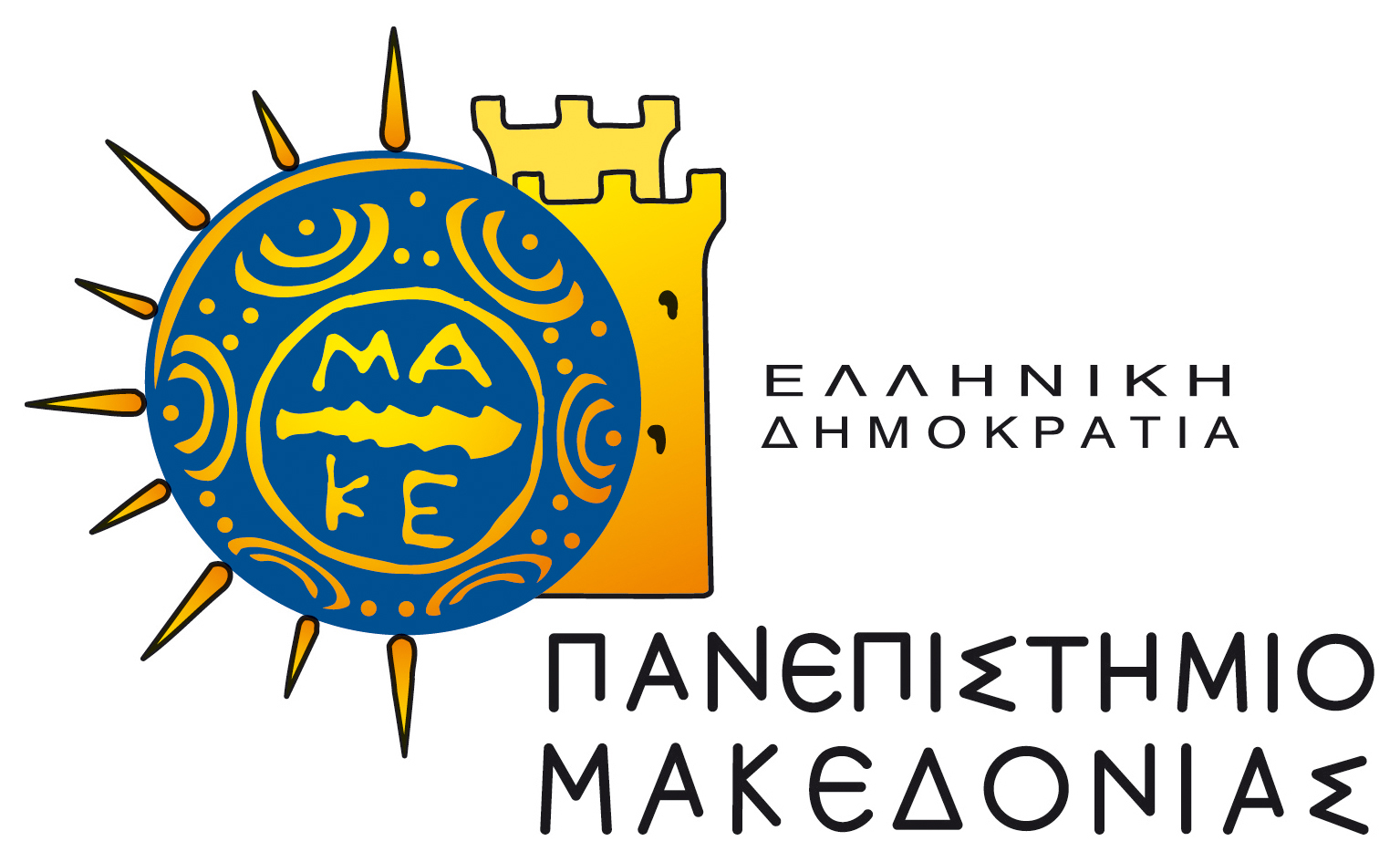 ΔΙΑΤΜΗΜΑΤΙΚΟ ΠΡΟΓΡΑΜΜΑ ΜΕΤΑΠΤΥΧΙΑΚΩΝ ΣΠΟΥΔΩΝ ΣΤΑ ΠΛΗΡΟΦΟΡΙΑΚΑ ΣΥΣΤΗΜΑΤΑ (MIS)Εγνατίας 156, ΤΚ 546 36, Θεσσαλονίκη.Τηλ: 2310-891514, Email: misgrad@uom.edu.grΕπισυνάψτε στο διπλανό πλαίσιομια πρόσφατη έγχρωμη φωτογραφία σαςΕπώνυμο:Όνομα:Πατρώνυμο:Μητρώνυμο:Αριθμός:Ημ/νία Έκδοσης:Εκδούσα αρχήΗμ/νία Γέννησης:Τόπος Γέννησης:Το Γένος Μητρός:'Όνομα Συζύγου:Το Γένος συζύγου:Επάγγελμα:Δημότης:Του Νομού:ΥπηκοότηταΟικογεν. κατάστασηΟδός, αριθμός:ΤΚ:Πόλη:Νομός:Οδός, αριθμός:ΤΚ:Τηλέφωνο κινητό:Τηλέφωνο σταθερό:Email:Πανεπιστήμιο / Άλλο ΊδρυμαΤμήμαΤίτλος ΣπουδώνΒαθμός ή ΚατηγορίαΔιάρκεια ΣπουδώνΗμερομηνία ΟρκωμοσίαςΓλώσσαΙκανότητα να διαβάζετεΜέτρια       Καλά      Πολύ ΚαλάΙκανότητα να γράφετεΜέτρια       Καλά      Πολύ ΚαλάΙκανότητα να μιλάτεΜέτρια        Καλά      Πολύ καλάΔραστηριότηταΘέσηΥπευθυνότητεςΔιάρκεια (από … έως)Ημερομηνίες (από … έως)Εργοδότης / ΔιεύθυνσηΘέση / ΥπευθυνότητεςΛόγος που διακόψατε τη συνεργασία σαςα/αΟνοματεπώνυμοΔιεύθυνση / EmailΕπάγγελμα / Θέση (να αναφερθούν πλήρη στοιχεία)12